Colegio República ArgentinaO’Carrol  # 850-   Fono 72- 2230332                    Rancagua                                                                      TAREA DE MATEMÁTICAS 4° BÁSICO SEMANA 9 DEL 25 AL 29 DE MAYO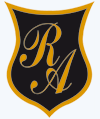 Desafío:Ahora que ya has aprendido como resolver estos problemas, te invito a poner en práctica tus conocimientos:Raúl tiene dos cajas. Cada caja tiene en su interior 2 bolsas con 5 dulces cada una. ¿Cuántos dulces tiene Raúl? Anota tus procedimientos:Lorena y Enrique resolvieron el problema de las siguientes formas: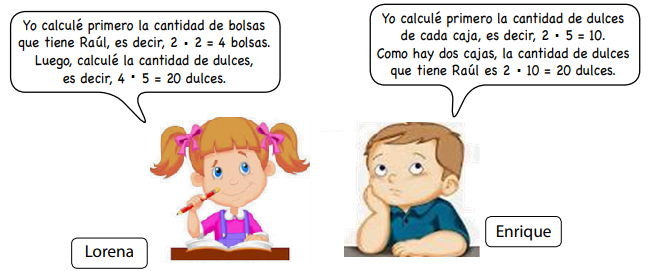 1.-  ¿Por qué ambos llegaron al mismo resultado? 2.-  ¿Usaste alguno de los procedimientos? ¿Cuál? 3.-  ¿En qué se diferencian los procedimientos de Lorena y Enrique?Solucionario guía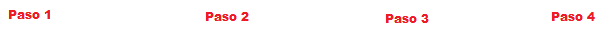 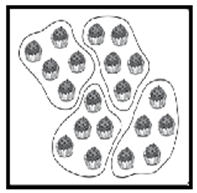 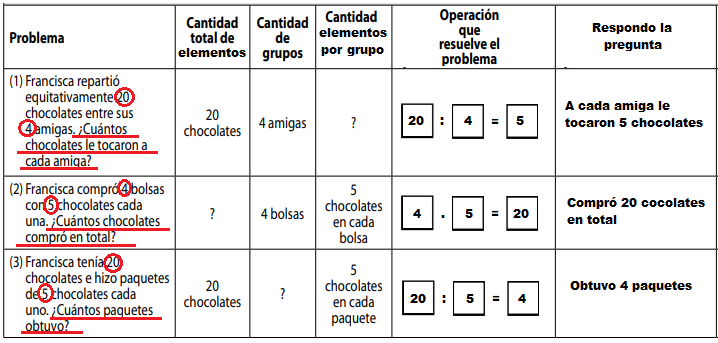 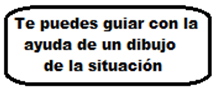 SOLUCIONARIO TEXTO DE ACTIVIDADES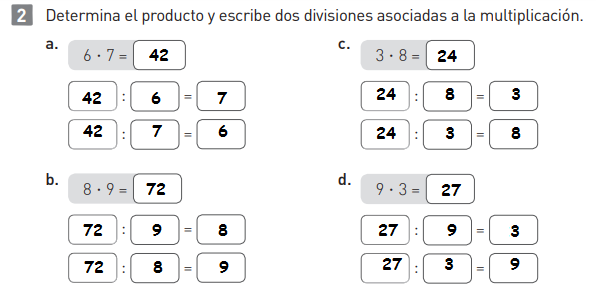 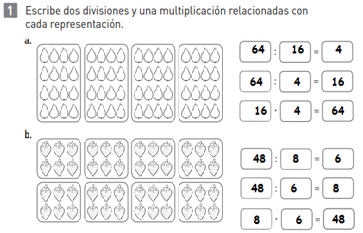 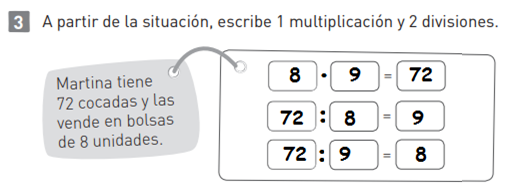 Nombre:Curso:                                                                                  Fecha : OA: Resolver problemas de multiplicación y  división, a través del uso de 4 pasos distintos para organizar tu información.